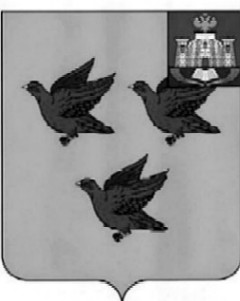 РОССИЙСКАЯ ФЕДЕРАЦИЯОРЛОВСКАЯ ОБЛАСТЬАДМИНИСТРАЦИЯ ГОРОДА ЛИВНЫПОСТАНОВЛЕНИЕ       30 июля 2019 года                                                                                    № 529             г. ЛивныОб утверждении муниципальной программы «Благоустройство города Ливны Орловской области на 2020 - 2022 годы»	В соответствии с Федеральным законом от 6 октября № 131-ФЗ «Об общих принципах организации местного самоуправления в Российской Федерации», постановлением администрации города от 05 марта 2013 года  № 11 «О разработке, утверждении и реализации муниципальных программ на территории города Ливны Орловской области», Уставом города Ливны администрация города п о с т а н о в л я е т:	1. Утвердить муниципальную программу «Благоустройство города Ливны Орловской области на 2020-2022 годы» (приложение).	2. Финансовому управлению администрации города (Парахиной Н.М.) предусмотреть финансирование данной Программы при формировании бюджета города на 2020 – 2022 годы.	3. Отделу информационных технологий администрации города (Дешину А.В.) разместить настоящее постановление на сайте администрации города.	4. Признать постановление администрации города Ливны от 14 июля 2016 года № 89 «Об утверждении муниципальной программы «Благоустрой-ство города Ливны Орловской области 2017-2019 годы»» утратившим силу с 1 января 2020 года.	5. Контроль за исполнением настоящего постановления возложить на заместителя главы администрации города по жилищно-коммунальному хозяйству и строительству Кожухова А.И.Глава города                                                                                     С.А. ТрубицинХалилова Л.Н. 8(48677)20100Приложение к постановлению администрации  от 30 июля   2019г. № 529ПАСПОРТ ПРОГРАММЫ1. Обоснование необходимости разработки ПрограммыОдной из важнейших задач города является благоустройство его внешнего облика, создание оптимальных условий для жизни человека. Благоустройство города включает ряд мероприятий по улучшению санитарно-гигиенических условий жизни, оздоровлению городской среды при помощи озеленения, увеличению эстетичности за счет цветников, газонов, малых архитектурных форм, фонтанов и т.д.Для совершенствования эстетического вида современного города Ливны необходимо уменьшить влияние вредных факторов среды обитания на здоровье населения.Одним из вариантов решения экологической и эстетической проблемы является своевременная уборка дорог, мостов и иных транспортных сооружений, так как недостаточный вывоз мусора с проезжей части дорог ухудшает эстетический вид городских улиц и является источником повышенной запыленности воздуха.Повышенная загазованность и запыленность воздуха, асфальтовое покрытие улиц и площадей - все это оказывает постоянное негативное влияние на жизнедеятельность населения.Отлов животных без владельцев, акарицидная обработка мест с массовым пребыванием людей, производится в целях обеспечения безопасности граждан, санитарно-эпидемиологического благополучия населения.Благоустройство и озеленение - сложное многоотраслевое направление городского хозяйства. Роль и значение зеленых насаждений города огромны. На благоустройство и озеленение территорий города выделяются значительные средства. Однако не всегда обеспечена сохранность зеленого фонда, велики его потери.Озелененные территории вместе с пешеходными дорожками и площадками, цветниками, малыми архитектурными формами и оборудованием, парковыми сооружениями создают образ города, формируют благоприятную и комфортную городскую среду для жителей и гостей города, выполняют рекреационные и санитарно-защитные функции. Они являются составной частью природного богатства города и важным условием его инвестиционной привлекательности. Зеленые насаждения выполняют важные экологические функции (поглощение углекислоты, снижение уровня шума и т.д.), а также в значительной мере улучшают тепловой режим на улицах города и в домах (снижение температуры воздуха в жаркий период и уменьшение теплового излучения в холодное время).Состояние зеленых насаждений за последние годы на территории города из-за растущих антропогенных и техногенных нагрузок ухудшается, кроме того, значительная часть зеленых насаждений города достигла состояния естественного старения (посадки 60-х годов), что требует особого ухода либо замены новыми насаждениями.Для улучшения и поддержания состояния зеленых насаждений в условиях городской среды, устранения аварийных ситуаций, соответствия эксплуатационным требованиям к объектам городского хозяйства, придания зеленым насаждениям надлежащего декоративного облика требуется своевременное проведение работ по содержанию зеленых насаждений на территории города. Особое внимание следует уделять восстановлению зеленого фонда, путем планомерной замены старовозрастных и аварийных насаждений, используя крупномерный посадочный материал саженцев деревьев ценных пород и декоративных кустарников.С целью активизации трудовых коллективов, организаций, учреждений, студентов и учащихся учебных заведений, жителей улиц частного сектора и жилых микрорайонов по сохранности и ремонту жилого фонда, образцовому содержанию домов, благоустройству дворовых территорий, санитарной уборке и озеленению городской территории проводится смотр-конкурс по благоустройству города Ливны Орловской области.Также на эстетический вид города влияет благоустройство кладбищ. В городе Ливны имеется четыре кладбища общей площадью . На некоторых кладбищах отсутствуют подъездные пути, территории кладбищ завалены мусором. Необходимо произвести ремонт проездов и дорог, вырубить сухие деревья, поросли, отремонтировать ограждения. 	Муниципальная программа «Благоустройство города Ливны на 2020 - 2022 годы» позволит благоустроить облик города, улучшить экологическую обстановку, создать комфортные и безопасные условия в зонах культурного отдыха и досуга граждан.Финансирование Программы предусматривается за счет средств местного бюджета.Невыполнение мероприятий по благоустройству города приведет к ухудшению эстетической и экологической обстановки, увеличению воздействия вредных факторов среды обитания на здоровье населения, истощение природных ресурсов города, несоответствию мест массового отдыха жителей санитарно-гигиеническим требованиям.2. Основная цель и задачи ПрограммыОсновной целью Программы является создание благоприятных и комфортных условий для проживания граждан.Для достижения поставленной цели необходимо решить следующие задачи:Улучшение санитарного состояния города.Создание благоприятных условий для досуга граждан.3. Сроки реализации Программы,ожидаемые конечные результаты.Программа разработана на 3 года.Срок реализации Программы: 2020 - 2022 годы.В рамках Программы ожидается достижение следующих результатов:1. Количество ликвидированных несанкционированных свалок в городе до 15 шт. /48650кв.м.;2. Количество обустроенных площадок накопления твердых коммунальных отходов до 50 шт.;3. Количество спиленных сухостойных аварийных деревьев в городе до 250 шт.;4. Количество высаженных цветов до 355610 шт.4. Перечень программных мероприятийВ целях создания благоприятных условий для проживания граждан система программных мероприятий строится исходя из поставленных в Программе задач.Задача1: улучшение санитарного состояния города.Мероприятие 1.1 - приобретение техники и средств малой механизации для проведения работ по содержанию дорог города.Мероприятие 1.2 - благоустройство и содержание пляжа на реке Сосна в купальный период на территории города.Мероприятие 1.3 - создание площадок накопления твердых коммунальных отходов  и уборка несанкционированных свалок на территории города.Мероприятие 1.4 - проведение смотра-конкурса по благоустройству.Мероприятие 1.5 - текущее содержание мест захоронений: Черкасское кладбище, Заливенское кладбище, Беломестненское кладбище, кладбище в районе п.Георгиевский.Мероприятие 1.6 - отлов животных без владельцев, обитающих на территории города.Задача 2: создание благоприятных условий для досуга граждан.Мероприятие 2.1 - приобретение малых архитектурных форм.Мероприятие 2.2 - установка новогодней ели на площади Победы.Мероприятие 2.3- озеленение, санитарная обрезка и валка аварийных деревьев на территории города.Мероприятие 2.4 - содержание территории городского парка культуры и отдыха.Мероприятие 2.5- акарицидная обработка мест с массовым пребыванием людей.Мероприятие 2.6 - содержание гранитных и плиточных поверхностей территории города.Мероприятия Программы, предусмотренные для ее реализации, подлежат корректировке в процессе подготовки документации по каждому конкретному мероприятию по итогам проводимых торгов.5. Ресурсное обеспечение ПрограммыФинансирование Программы осуществляется за счет средств бюджета города Ливны. В целом на реализацию Программы за период 2020 - 2022 годы планируется направить 27750,0 тыс. рублей, в том числе: 2020 год - 9040,0 тыс. руб.2021 год - 9240,0 тыс. руб. 2022 год - 9470,0 тыс. руб.Объемы финансирования подлежат ежегодному уточнению при утверждении бюджета города на очередной финансовый год.6. Механизм реализации ПрограммыМеханизм реализации Программы базируется на принципах партнерства и четкого разграничения полномочий и ответственности всех исполнителей Программы.Ход реализации Программы обсуждается на оперативных совещаниях, проводимых главой города Ливны, широко освещается средствами массовой информации города, обсуждается на общественных слушаниях и на собраниях общественности города Ливны.Управление жилищно-коммунального хозяйства администрации города Ливны контролирует своевременное и полное проведение мероприятий Программы и предоставляет в комитет экономики, предпринимательства и торговли информацию о ходе реализации Программы по итогам за полугодие и за год (до 25 июля и до 25 января следующего за отчетным периодом соответственно).Кроме того, управление жилищно-коммунального хозяйства администрации города Ливны:- осуществляет выбор подрядчиков для выполнения программных мероприятий, заключает муниципальные контракты и осуществляет контроль за их исполнением;- осуществляет сбор информации о ходе выполнения программных мероприятий, подготовку отчетов и заключений по отдельным мероприятиям и в целом по Программе;- корректирует в случае необходимости программные мероприятия, сроки их реализации и их ресурсное обеспечение в ходе реализации Программы;- осуществляет непосредственный контроль за реализацией всех программных мероприятий и подготовку в установленном порядке бюджетной заявки на выделение ассигнований из бюджета города на финансирование Программы.Управление жилищно-коммунального хозяйства администрации города Ливны обеспечивает реализацию Программы исходя из ее содержания и осуществляет технический контроль за качеством проводимых работ.7. Организация контроля за ходом выполнения Программы.Непосредственное руководство Программой осуществляет управление жилищно-коммунального хозяйства администрации города Ливны, которое несет ответственность за выполнение мероприятий Программы в установленные сроки и целевое использование бюджетных средств, предоставляет ежеквартальные и ежегодные отчеты о ходе реализации Программы.8. Оценка эффективности реализации ПрограммыРезультатом реализации Программы является обеспечение эстетического облика города в соответствии с экологическими и санитарно-гигиеническими требованиями, создание гармоничной архитектурно-ландшафтной городской среды, создание безопасных и комфортных условий для культурного отдыха и досуга горожан, содержание пляжа в купальный период на реке Сосна, содержание городских кладбищ. Реализация Программы должна обеспечить достижение значения индикаторов, отражающих цели и задачи Программы.По истечении срока реализации Программы организатор Программы готовит сводный отчет о ее реализации за весь период ее действия с пояснительной запиской, о реализованных мероприятиях, достигнутых целях, полученном эффекте.Целевые индикаторы Программы представлены в приложении 2 к Программе.Приложени 1к муниципальной программе"Благоустройство города ЛивныОрловской области на 2020 - 2022 годы"ПЕРЕЧЕНЬПРОГРАММНЫХ МЕРОПРИЯТИЙПриложение 2к муниципальной программе"Благоустройство города ЛивныОрловской области на 2020 - 2022 годы"ОСНОВНЫЕ ЦЕЛЕВЫЕ ИНДИКАТОРЫ,ОТРАЖАЮЩИЕ СТЕПЕНЬ ДОСТИЖЕНИЯ ЦЕЛИ И ЗАДАЧ ПРОГРАММЫНаименование программыМуниципальная программа "Благоустройство города Ливны Орловской области на 2020 - 2022 годы" (далее - Программа).Основания для разработки ПрограммыФедеральный закон от 06 октября 2003 года  № 131-ФЗ «Об общих принципах организации местного самоуправления в Российской Федерации».Заказчик ПрограммыАдминистрация города Ливны.Разработчик ПрограммыУправление жилищно-коммунального хозяйства администрации города Ливны.Основная цель ПрограммыОсновной целью Программы является создание благоприятных и комфортных условий для проживания граждан.Основные задачи ПрограммыОсновными задачами Программы являются:1. Улучшение санитарного состояния города.2. Создание благоприятных условий для досуга граждан.Целевые индикаторы и показатели ПрограммыОсновные целевые показатели:1. Количество ликвидированных несанкционированных свалок в городе.2. Количество обустроенных площадок накопления твердых коммунальных отходов.3. Количество спиленных сухостойных аварийных деревьев в городе.4. Количество высаженных цветов.Сроки реализации Программы2020 – 2022 годы.Ответственный исполнитель ПрограммыУправление жилищно-коммунального хозяйства администрации города.Объем и источники финансирования ПрограммыПрогнозируемая общая стоимость выполнения мероприятий Программы составляет 27750,0 тыс. рублей, в том числе: 1. 2020 год- средства бюджета города 9040,0 тыс. руб.2. 2021 год- средства бюджета города 9240,0тыс. руб.3. 2022 год- средства бюджета города 9470,0 тыс. руб.Ожидаемые конечные результаты реализации Программы1. За период реализации программы количество ликвидированных несанкционированных свалок в городе - 15 шт. /48650кв.м.2. За период реализации программы количество обустроенных площадок накопления твердых коммунальных отходов - 50 шт.3. За период реализации программы количество спиленных сухостойных аварийных переросших деревьев в городе - 250 шт.4. . За период реализации программы количество высаженных цветов - 355610 шт.N п/пЦель, задачи, мероприятияИсточники финансированияОбъемы финансирования, тыс. руб.Объемы финансирования, тыс. руб.Объемы финансирования, тыс. руб.Объемы финансирования, тыс. руб.Заказчики, ответственные за исполнениеN п/пЦель, задачи, мероприятияИсточники финансированияВсего2020 год2021 год2022 годЗаказчики, ответственные за исполнение12345678Задача 1.Улучшение санитарного состояния городаЗадача 1.Улучшение санитарного состояния городаЗадача 1.Улучшение санитарного состояния городаЗадача 1.Улучшение санитарного состояния городаЗадача 1.Улучшение санитарного состояния городаЗадача 1.Улучшение санитарного состояния городаЗадача 1.Улучшение санитарного состояния городаЗадача 1.Улучшение санитарного состояния города1.1Мероприятия по приобретению техники и средств малой механизации для проведения работ по содержанию дорог городаместный бюджет1950,0600,0650,0700,0Управление ЖКХ администрации города1.2Мероприятия по благоустройству и содержанию пляжа на реке Сосна в купальный период местный бюджет1410,0450,0470,0490,0Управление ЖКХ администрации города1.3Мероприятия по созданию площадок накопления коммунальных отходов и уборке несанкционирован-ных свалок на территории города местный бюджет1350,0400,0450,0500,0Управление ЖКХ администрации города1.4Мероприятия по проведению смотра-конкурса по благоустройству местный бюджет510,0160,0170,0180,0Управление ЖКХ администрации города1.5Мероприятия по текущему содержанию мест захоронений: Черкасское, Заливенское, Беломестненское, кладбище в районе п.Георгиевский местный бюджет2580,0850,0860,0870,0Управление ЖКХ администрации города 1.6Мероприятия по отлову отлову животных без владельцев, обитающих на территории города Местный бюджет300,0100,0100,0100,0Управление ЖКХ администрации города Итого по задаче 1:8100,02560,02700,02840,0Задача 2.Создание благоприятных условий для досуга гражданЗадача 2.Создание благоприятных условий для досуга гражданЗадача 2.Создание благоприятных условий для досуга гражданЗадача 2.Создание благоприятных условий для досуга гражданЗадача 2.Создание благоприятных условий для досуга гражданЗадача 2.Создание благоприятных условий для досуга гражданЗадача 2.Создание благоприятных условий для досуга гражданЗадача 2.Создание благоприятных условий для досуга граждан2.1Мероприятия по приобретению малых архитектурных формместный бюджет480,0150,0160,0170,0Управление ЖКХ администрации города2.2Мероприятия по установке новогодней ели на площади Победы местный бюджет630,0200,0210,0220,0Управление ЖКХ администрации города2.3Мероприятия по озеленению, санитарной обрезке и валке аварийных деревьев на территории города местный бюджет16560,05500,05510,05550,0Управление ЖКХ администрации города2.4Мероприятия по содержанию территории городского парка культуры и отдыха местныйбюджет1320,0420,0440,0460,0Управление ЖКХ администрации города 2.5Акарицидная обработка мест с массовым пребыванием людейместный бюджет255,080,085,090,0Управление ЖКХ администрации города 2.6Мероприятия по содержанию гранитных и плиточных поверхностей территории городаместный бюджет405,0130,0135,0140,0Управление ЖКХ администрации городаИтого по задаче 2:19650,06480,06540,06630,0Всего по программе:27750,09040,09240,09470,0N п/пЦель, задачиЦелевой индикаторЕдиница измеренияПоказатель целевого индикатора по годам реализации ПрограммыПоказатель целевого индикатора по годам реализации ПрограммыПоказатель целевого индикатора по годам реализации ПрограммыN п/пЦель, задачиЦелевой индикаторЕдиница измерения2020 год2021 год2022 годЦель: создание благоприятных и комфортных условий для проживания граждан.Цель: создание благоприятных и комфортных условий для проживания граждан.Цель: создание благоприятных и комфортных условий для проживания граждан.Цель: создание благоприятных и комфортных условий для проживания граждан.Цель: создание благоприятных и комфортных условий для проживания граждан.Цель: создание благоприятных и комфортных условий для проживания граждан.Цель: создание благоприятных и комфортных условий для проживания граждан.1Задача 1. Улучшение санитарного состояниягородаИндикатор 1: количество убранных несанкционированных свалок.шт./кв. м4/152005/164506/170001Задача 1. Улучшение санитарного состояниягородаИндикатор 2: количество обустроенных площадок накопления коммунальных отходов.шт.1517182Задача 2.Создание благоприятных условий для досуга граждан.Индикатор 3: количество спиленных переросших деревьев.шт.798289Индикатор 4: количество высаженных цветов.шт.118500118510118600